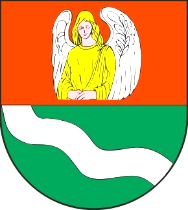 OBWIESZCZENIEWójta Gminy Żagańo postępowaniu z udziałem społeczeństwaz dnia 22 marca 2024r.znak: GKR.6220.2.2024Na podstawie art.33, 34, 35 oraz zgodnie art.79 ust.1 ustawy z dnia 3 października 2008r. o udostępnianiu informacji o środowisku i jego ochronie, udziale społeczeństwa w ochronie środowiska, oraz o ocenach oddziaływania na środowisko (Dz.U. z 2023 r. poz. 1094) Wójt Gminy Żagań zawiadamiao rozpoczęciu procedury udziału społeczeństwa w postępowaniu, w sprawie wydania decyzji o środowiskowych uwarunkowaniach dla przedsięwzięcia pn.: „Przebudowa drogi gminnej  w miejscowości Trzebów – gmina Żagań” na działkach ewid. nr – 204, 203, 218, 219, 220, 221, 75/2, 205, 206, 29/7, 69/3 obręb Trzebów,  gmina Żagań.Organem właściwym do wydania decyzji o środowiskowych uwarunkowaniach realizacji przedmiotowego przedsięwzięcia jest Wójt Gminy Żagań, współdziałający z organami właściwymi do wydania opinii i do dokonania uzgodnienia tj.: Regionalny Dyrektor Ochrony Środowiska,  PGW Wody Polskie oraz Państwowy Powiatowy Inspektor Sanitarny.Na podstawie art.79 ust.1 ustawy ooś, przed wydaniem decyzji o środowiskowych uwarunkowaniach, organ właściwy do jej wydania zapewnia możliwość udziału społeczeństwa w postępowaniu, w ramach którego przeprowadza ocenę oddziaływania przedsięwzięcia na środowisko.Zgodnie z art. 33 i art. 34 ustawy o udostępnianiu informacji o środowisku i jego ochronie, udziale społeczeństwa w ochronie środowiska oraz o ocenach oddziaływania na środowisko, zainteresowani mogą zapoznać się z niezbędną dokumentacją sprawy od poniedziałku do piątku w godz. od 7:00 do 12:00 w Urzędzie Gminy Żagań ul. Armii Krajowej 9, 68-100 Żagań. Uwagi i wnioski mogą być wnoszone w terminie 30 dni tj. w dniach od 26.03.2024 do 25.04.2024r., w formie pisemnej, ustnie do protokołu oraz za pomocą środków komunikacji elektronicznej, Organem właściwym do rozpatrzenia uwag i wniosków jest Wójt Gminy Żagań. Ponadto w świetle art.35 ustawy ooś, uwagi  lub wnioski złożone po upływie terminu pozostawia się bez rozpatrzenia. WÓJT/-/ Leszek OchrymczukObwieszczenie umieszcza się:- na tablicy ogłoszeń Urzędu Gminy przy ul. Armii Krajowej 9- w internecie pod adresem www.bip.gminazagan.pl- na terenie inwestycji- tablica ogłoszeń w m. Trzebów